1– й этап – подготовительный2-й этап. – основной    Работа с педагогами.Работа с детьмиРабота с родителями 3-й этап.– заключительныйЗнакомство детей с Галактисом и его удивительной историей.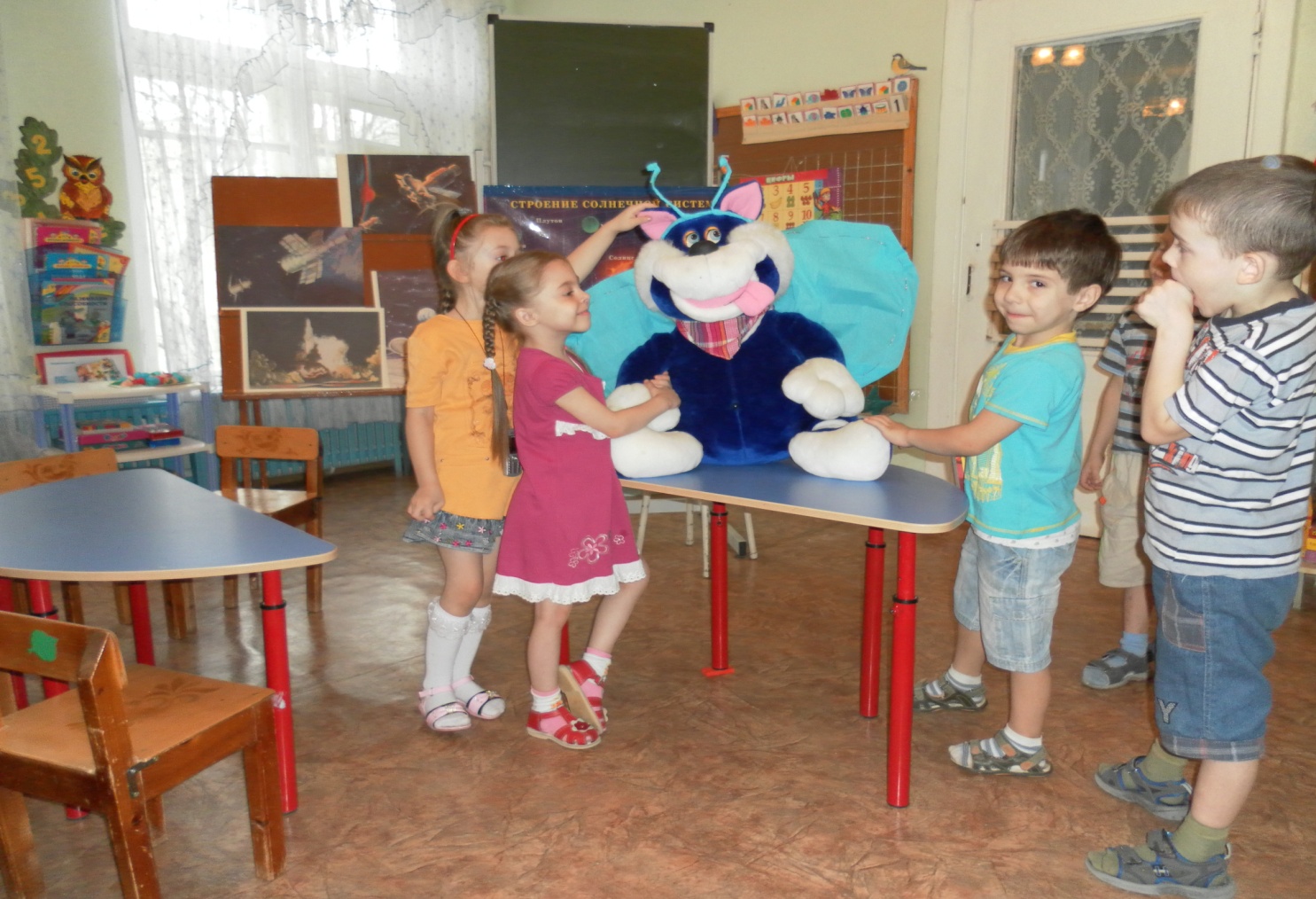 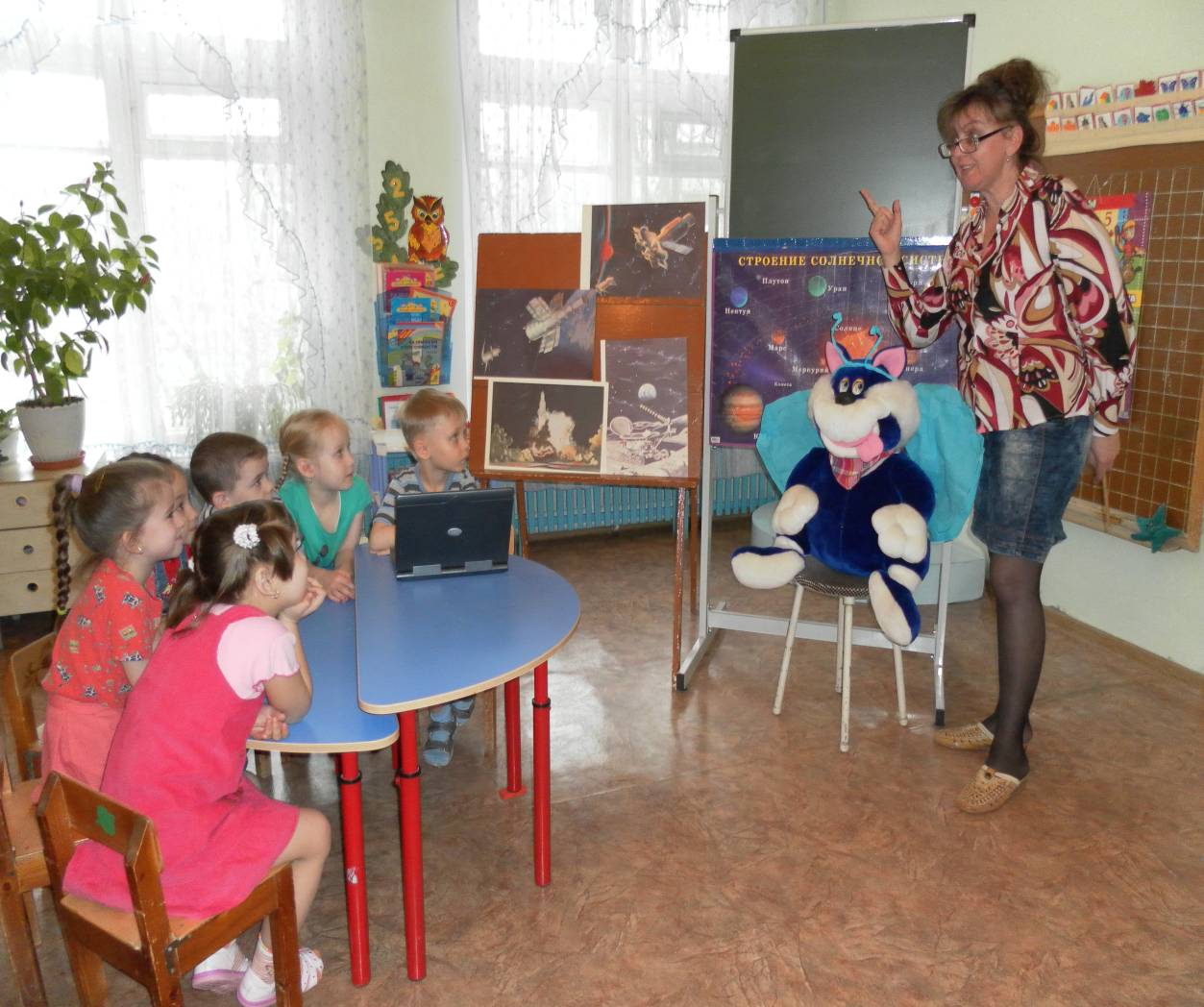 Коллективная работа аппликация методом обрыва “Карта мира”.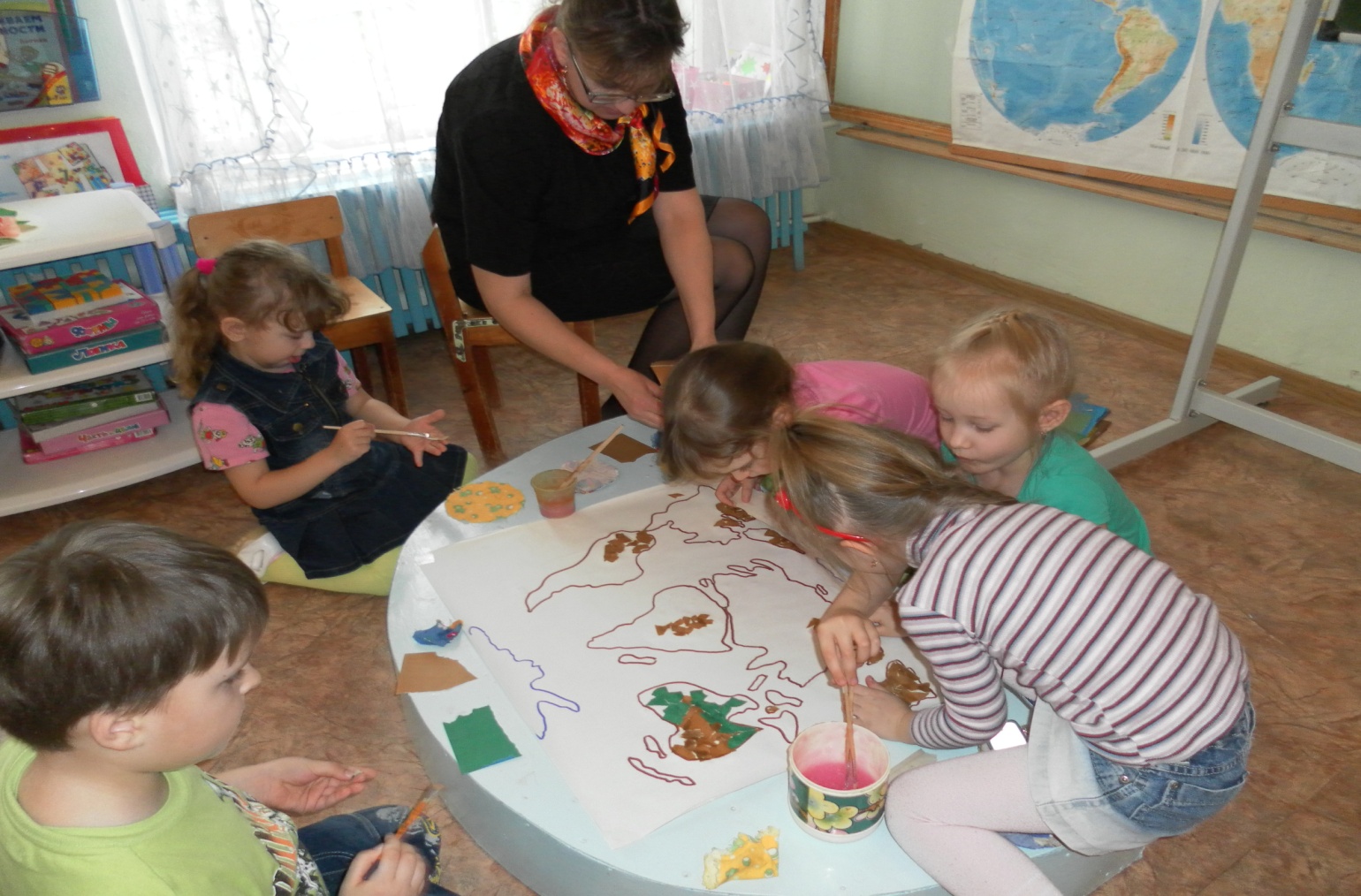 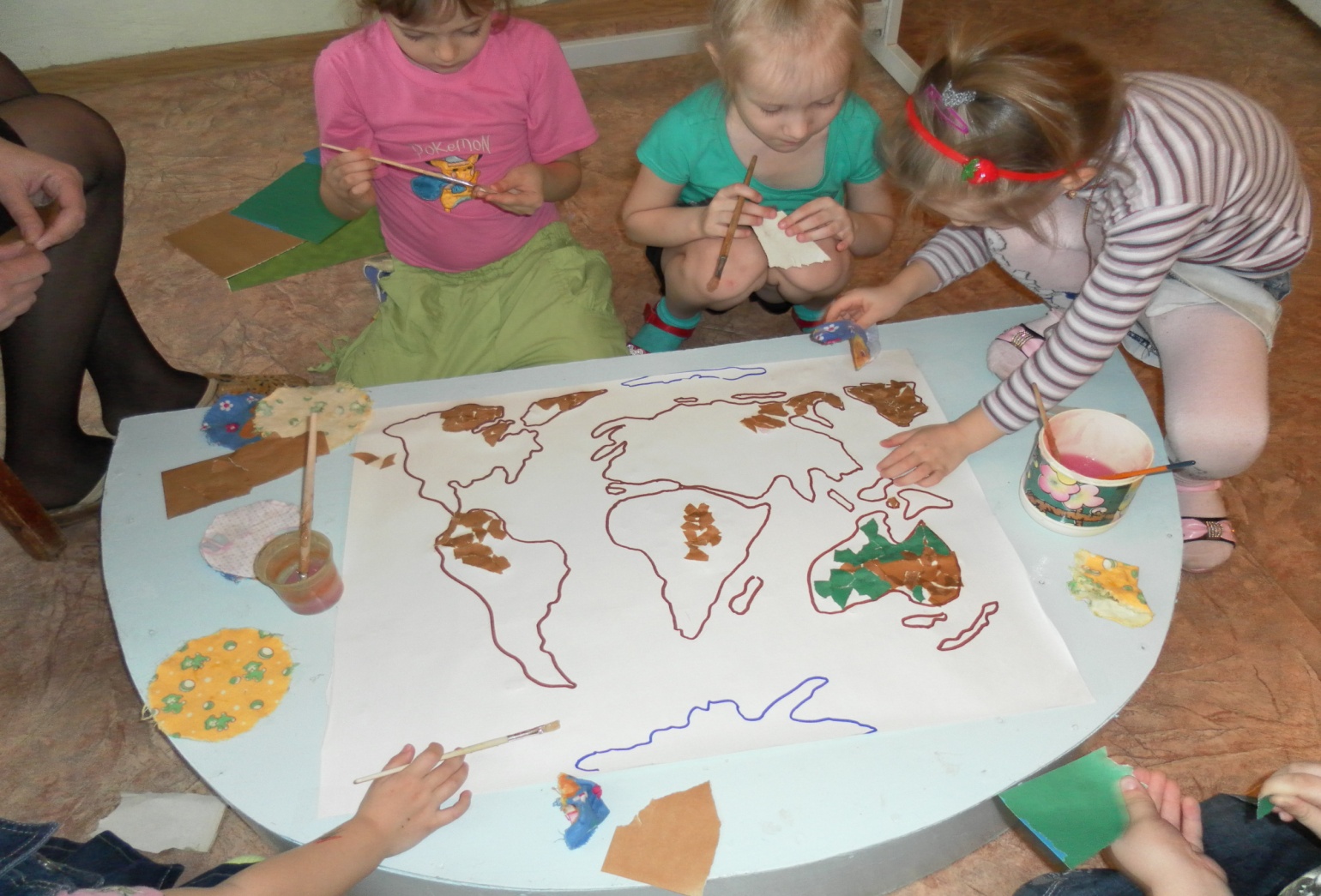 “С мечтой о путешествиях”.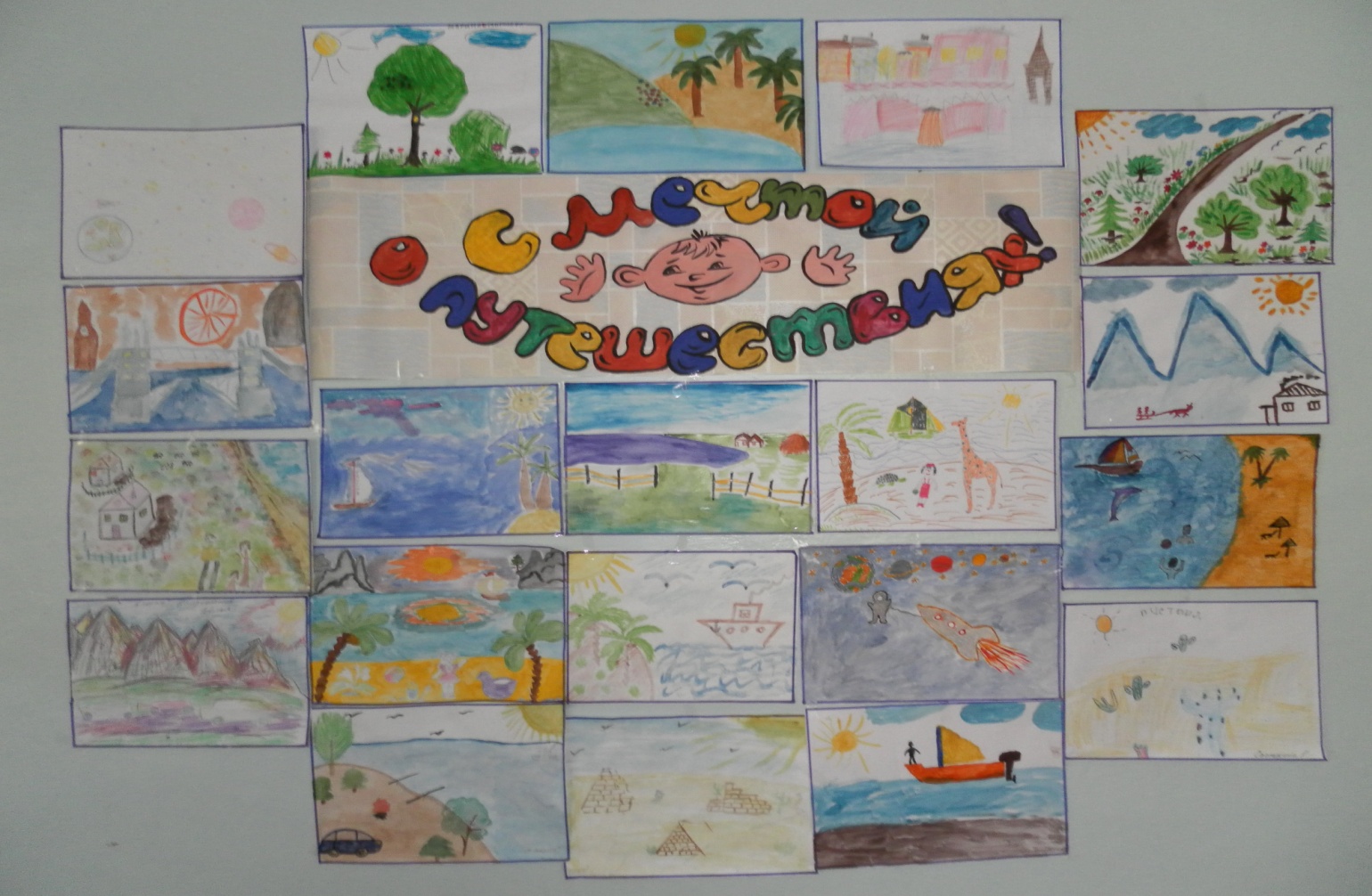 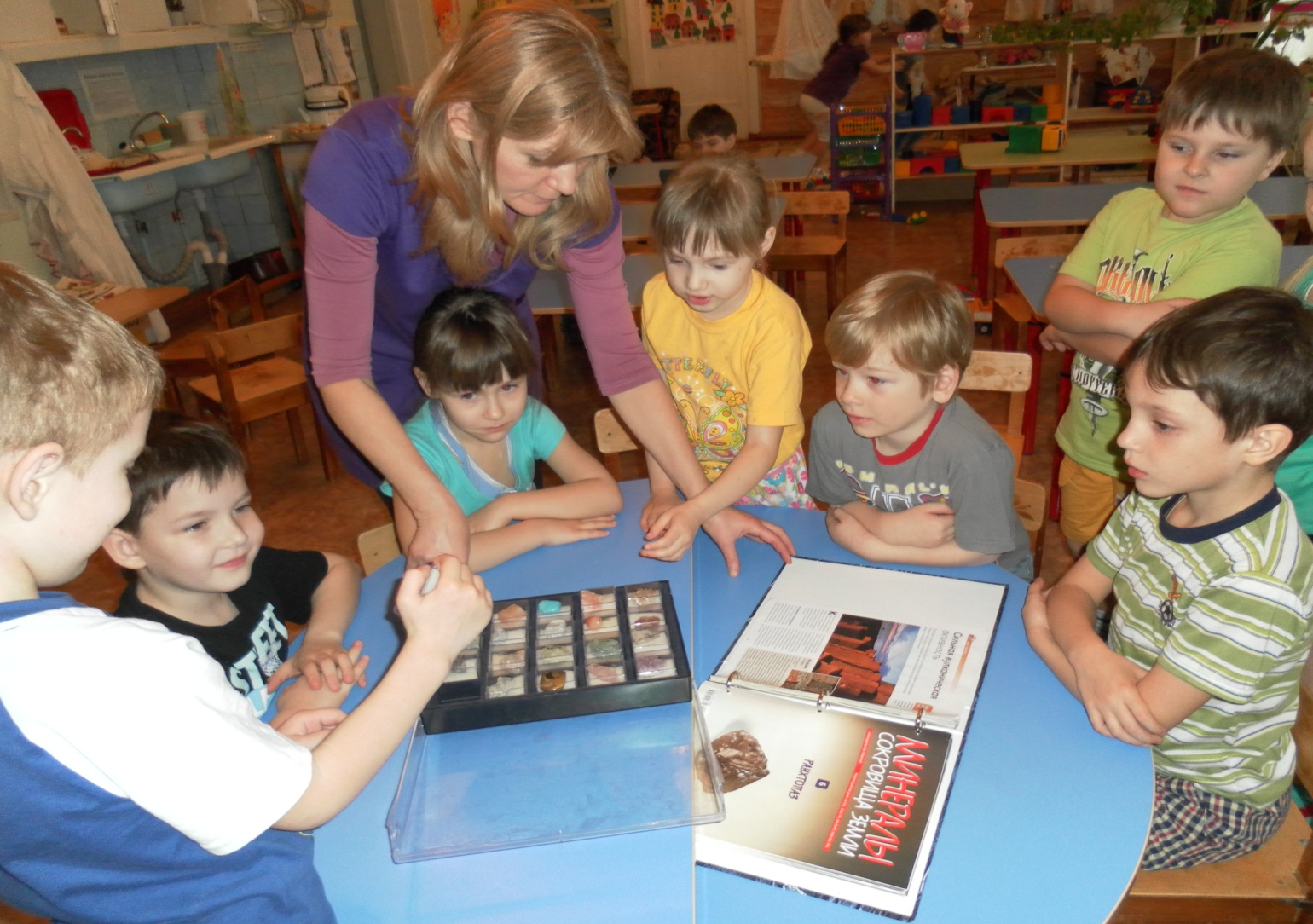 Виды деятельностиМетоды и формы работыСроки исполненияОтветственныеОбсуждение проекта с педагогами группы. Теоретическая подготовка педагогом группы к выполнению проекта. Подготовка пособий.Консультация для педагогов группы. Выступление на педагогическом совете: “Итоги анализа познавательного развития раздел “Наша планета”” Сентябрь Апрель Ознакомление с проектом родителей Беседы с родителями. Информационный материал в уголках.Октябрь Воспитатели групп.Подготовка детей к выполнению проектаВстреча с Галактисом, выяснение причины  прилета на Землю. Готовность помочь в поисках полезных знаний. Обсуждение плана работы :– узнать как можно больше об  образовании планеты Земля;-просмотреть научно-популярные фильмы о рождении Земли;– побывать на экскурсиях;-оформить фотовыставки – изготовить коллективные работы для отправки  с Галактисом;– изучить климатические зоны Земли, изготовить макеты ландшафтов;– собрать коллекцию полезных ископаемых Земли;– результатами своей работы поделиться со взрослыми.Сентябрь В течение года..Виды деятельностиМетоды и формы работыСроки исполненияОтветственныеВстреча   руководителя проекта с педагогами групп. Беседа, практический показ эффективности проектной деятельности в ДОУ.Ноябрь Зам.зав.по ВМРСоздание творческой  и научно-методической групп. Заседание микрогруппы. Определение плана работы.Октябрь Зам.зав. по ВМРИзготовление дидактических игр.Аукцион педагогических находок.Январь Воспитатели:Сбор фотоматериала, Приобретение журнала “Минералы”, сбор камушек.Оформление фотовыставок, альбомов. Создание передвижного мини-музея “Полезных ископаемых Земли”.Март ВоспитательЗащита познавательного проекта. “Жизнь замечательной Земли”Педагогический совет.Апрель-май.Зам.зав. по ВМРВиды деятельностиМетоды и формы работыСроки исполненияОтветственныеПодача знаний об устройстве Вселенной, о происхождении Планеты Земля, об уникальности условий жизни на планете. Циклы занятий по планетарному воспитанию, просмотр фрагментов  научно-популярных фильмов. Экскурсии. Наблюдение звездного неба. Опыты и эксперименты. Коллективная продуктивная деятельность.  Участие в викторинах, конкурсах.Сентябрь.Осень-зимаАпрель Декабрь Январь  Воспитатели групп:Научно-практическаяОпытно-экспериментальная работа: Гравитационные силы земли; Смена времен года и частей суток на землеВ течение годаМартАпрель-майВоспитатели групп:Подведение итогов. Отправка Галактиса на его планету с “Сундучном мудростей”АпрельВоспитатели групп:Вид деятельности Формы и методы работыСроки исполненияОтветственные Работа с родителями по осуществлению проектаВыступление на родительском собрании, экспресс-опрос. Информация в уголке для родителей.Ноябрь В течение годаВоспитатели групп:Информационно-агитационныйВыпуск листовки для социума.Октябрь Зам.зав. по ВМРРабота по созданию зеленой зоны на участках ДОУВысадка растений на участкеАпрель-майВоспитатели групп, Зам.зав. по ВМРВиды деятельностиМетоды и формы работыСроки исполненияОтветственныйПодведение итогов работы.Викторина “Что ты знаешь о своей планете”Газета “Чем богат наш край”Праздник “День Земли”Фотоальбом.Мини-музей.Создание педагогической копилки (игры, конспекты занятий, консультации, дидактический и информационный материал)Выступление на итоговом педагогическом совете.Апрель Май В течение года Май Воспитатели групп, музыкальный руководитель.Зам.зав. по ВМР